В целях профилактики детского и подросткового дорожно— транспортного травматизма с 18 августа по 7 сентября 2014 года проведены профилактические мероприятия «Внимание — дети!»В МБДОУ детском саду комбинированного вида №24 «Сказка» к новому учебному году утвержден паспорт дорожной безопасности, согласован план совместной работы по профилактике детского дорожно-транспортного-травматизма с ГИБДД  г. Тамбов. В каждой возрастной группе,  в  уголках по безопасности дорожного движения размещены консультации для родителей, буклеты,  папки передвижки,  проведены беседы с родителями — водителями о необходимости применения ремней безопасности и удерживающих устройств при перевозке детей в салоне автомобиля. С участием артистов Тамбовконцерт прошло театрализованное представление "Дорожная азбука», где дети в активной, интересной форме закрепили знания  правил дорожного движения, являясь  не просто зрителями, а активными участниками самого спектакля.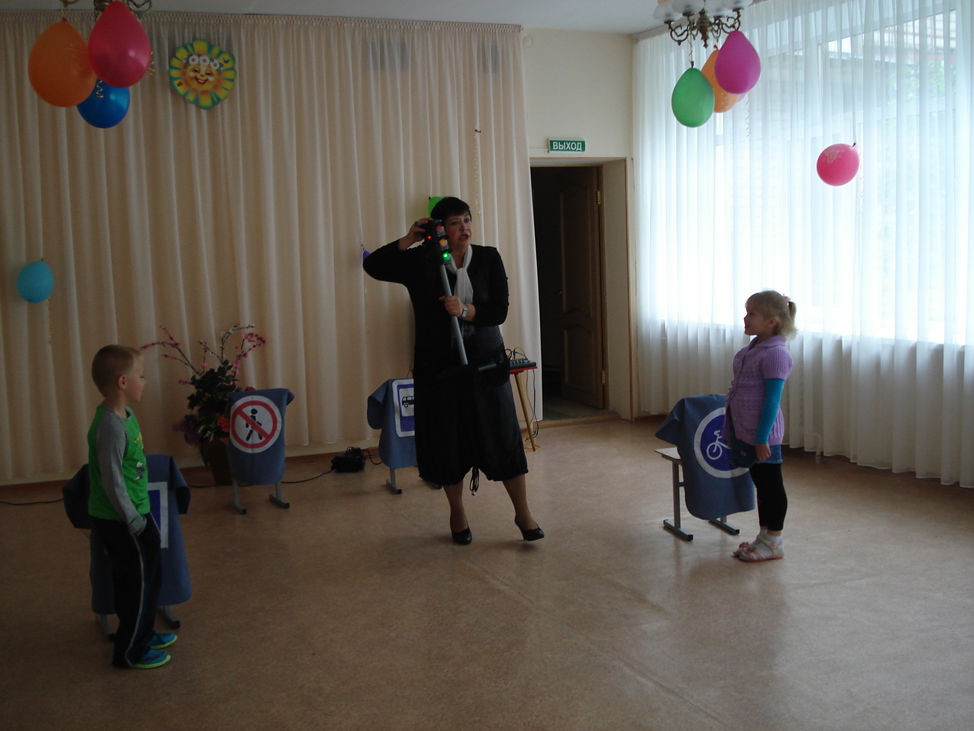 С детьми старших и подготовительных групп проведены  тематические беседы, викторины, конкурсы по правилам дорожного движения.Для детей подготовительной группы №8 была организованна экскурсия в автогородок, инспектор по пропаганде детского дорожно-транспортного травматизма Седнина  Л.В. в игровой форме познакомила детей с дорожными знаками, провела ряд подвижных игр «Красный ,желтый, зеленый», «Дорожные знаки», дети получили памятные подарки.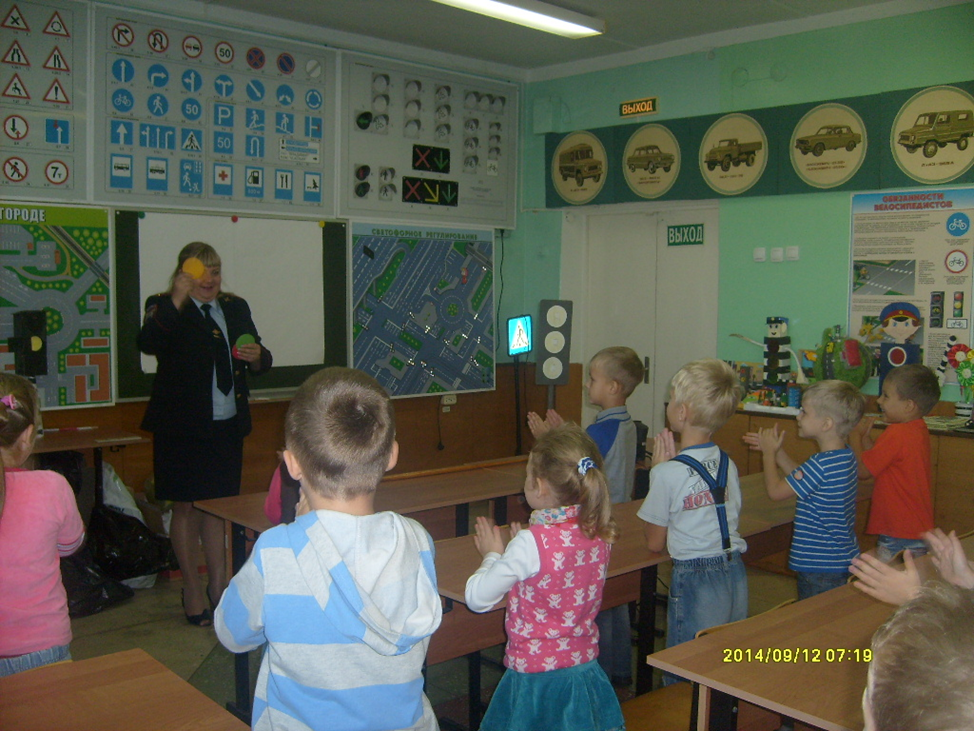 На экскурсии в музее ГИБДД побывала подготовительная группа №3,  инспектор по пропаганде детского дорожно-транспортного травматизма Седнина  Л.В. познакомила  детей   с уникальными экспонатами, с историей развития ГАИ  в тамбовской области. Дети с восторгом рассматривали раритетный мотоцикл сотрудников Госинспекции, манекен постового, миниатюрные дорожные знаки. М  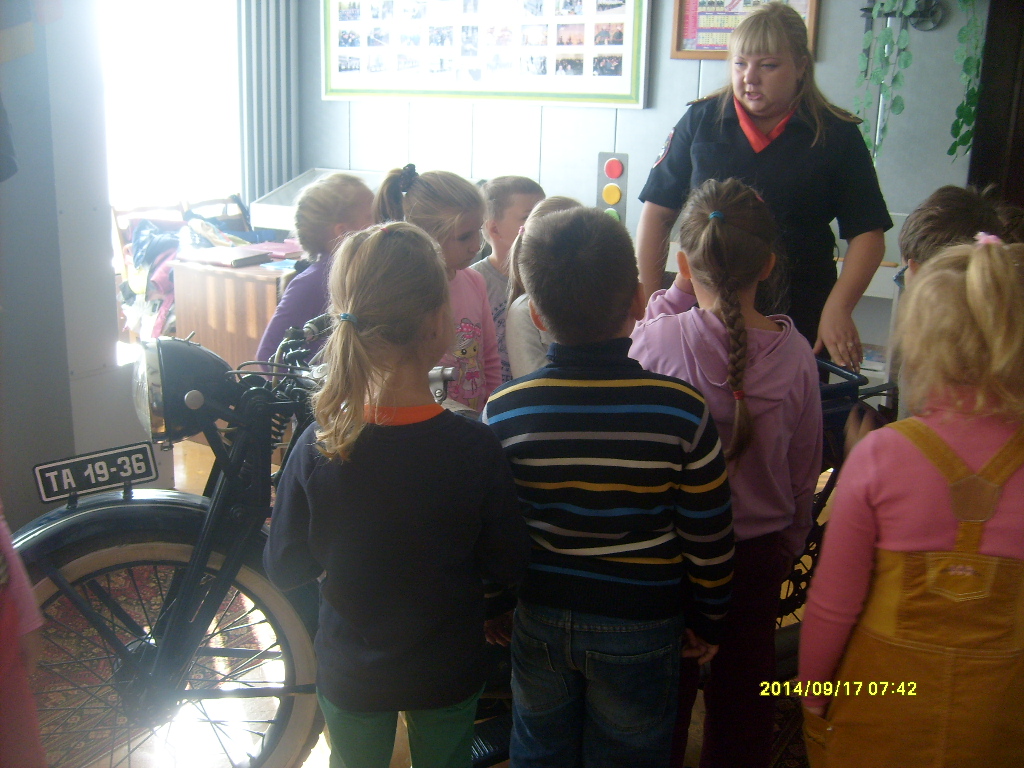 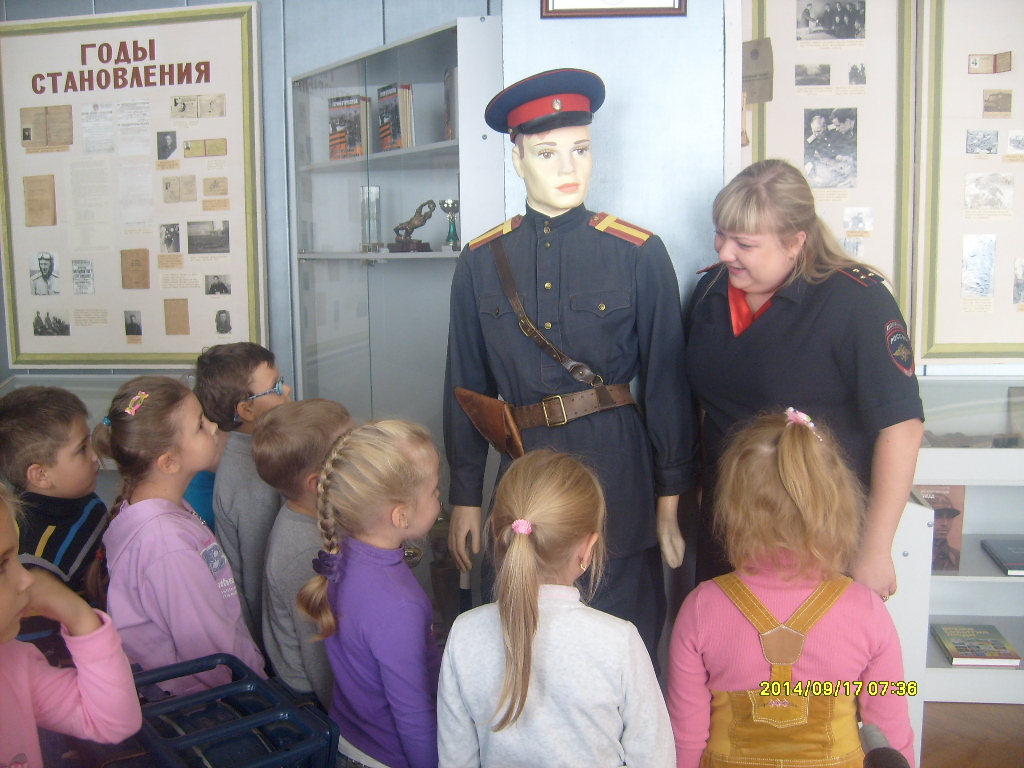  С 22 по 24 сентября среди детей 5-7 лет планируется проведение конкурса рисунков «Дорога глазами детей»Работу по безопасности дорожного движения планируем проводить на протяжении всего учебного года, она отражена в плане совместной работы по профилактике детского дорожно-транспортного-травматизма с ГИБДД  г. Тамбова.